Je pars en vacance et j’apporte :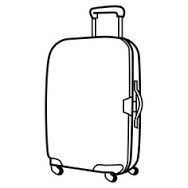 Découpe dans des annonces publicitaires ce que tu vas  apporter avec toi.